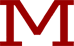 MASSACHUSETTS SCHOOL OF LAW at ANDOVER
-------- 
 SYLLABUS for FAMILY LAW
FALL 2019
Attorney Jeanne E. Condurelli
Condurelli@mslaw.edu Text:  Family Law- Cases and Materials – Areen Spindelman Tsoukala Maldonado- 7'th Edition 2019 Massachusetts Cases and Materials – See Additional Cases List*I. MarriageMarriage is that relation ... in which the independence is equal, the dependence is mutual and the obligation reciprocal. - Louis K. AnspacherWeek 1August 19th    – What is a family?  What is family law? Why marry?  
Introductory Reading pp. 1-7; pp. 10-15; pp. 25-37; and, Discussion of:       Moore v. City of Cleveland, p. 631      Village of Belle Torre v. Boraas, p. 638      Penobscot Area Housing Development v. City of Brewer, p. 642      Borough of Glassboro v. Vallarosi, p. 644Week 2August 26th - The right to marry and challenges thereto; Cases: Loving at p. 67; Zablocki at p.76; Turner at p. 88; Obergefell v.Hodges at p.92;  Substantive and procedural requirements of a valid marriage and impediments thereto, pp. 111-160; Moe v. Dinkins, 669 F.2d 67, (1982); M.G.L. ch. 207, secs. 1-11; M.G.L. ch. 207, sec. 25;  Remedies for an invalid marriage, M.G.L. ch. 207, sec. 14.  September 2nd    –Labor Day- No ClassWeek 3September 9th  - Putative marriage or other “marriage” saving constructions M.G.L. ch. 207, sec. 6 and Chandler (Additional cases list); Formal vs. informal marriage pp. 160-171; Rights and duties of married vs. unmarried cohabitants  doctrine of family privacy and limits on private ordering of marital obligations pp. 173-186 and Marvin at p. 581; Violation of marital covenants/ separation M.G.L. ch. 209. sec. 32Week 4 September 16th - Pre and Postnuptial Agreements, validity and enforceability, pp. 1362-1387; Osborne, Austin, DeMatteo (Additional cases list); Ainsin at 1376. II. DivorceHappy families are all alike; every unhappy family is unhappy in its own way.
- Leo Tolstoy (Opening line of Anna Karenina)Week 5 September 23rd   Divorce grounds, defenses and no-fault divorce; pp. 775-807Week 6September 30th   – Continue divorce grounds and defenses pp.807-822; M.G.L. ch. 208, sec. 1; No-fault divorce and contractual divorce; M.G.L. ch. 208 sec. 1A & 1B;   pp.7;  Role of counsel and attorney conduct in family law cases;  practical considerations in representing the client; Read Dineen & Berg (Additional Cases List) Week 7   October 7th – - Access to divorce and jurisdiction, p. 1277-1290; Domicile & venue; M.G.L. ch. 208, secs. 4-6; Divorce Jurisdiction: Finck, (Additional Cases list); Doctrine of Comity, Doctrine of Estoppel and Jurisdiction over the Defendant,  Read: Yoder, Clagett, Burnham, Baggett (Additional Cases List).Week 8  OCTOBER 14th - Columbus Day – No class.   Week 9 – MIDTERM EXAM WEEKOctober 21st  -Midterm Evaluation –1 ½ hours*Week 10October 28th  - Financial consequences of divorce; Approaches to property division and alimony; M.G.L. ch. 208, Sec. 34 and M.G.L. ch. 208, sec 48-55,   Defining marital assets and Determining what is equitable pp. 1111-1166; Alimony pp. 1166-1179; (Ref. Michael, Rosenberg, & Rose, Additional Cases List) Green v. Green, 84 Mass. App. Ct. 1109 Week 11	November 5th   - The obligation to pay child support - hypotheticals ; See Mass. Child Support Guidelines, http://www.mass.gov/courts/childsupport/guidelines.pdf Readings pp. 1208-1249; Separation agreements and modification of divorce; pp. 1394-1407;  M.G.L. ch. 208, Sec. 28, pp.; Maillet (Additional Cases List);  Enforcing the divorce judgment and orders to pay child support  1250-1270; Uniform Interstate Family Support Act and Full Faith and Credit pp. 1331-1348; M.G.L. Ch. 209D.    III. Child CustodyHaving children makes you no more than a parent than having a piano makes you a pianist. - Michael LevineWeek 12November 11th – Paternity Rights and Rights to Custody of One’s Own ChildRights of the unwed father to custody - constitutional issues; See M.G.L. Ch. 209C; Read pp. 424-448.Determining the best interests of the child, Read pp. 940-1005; Forms of custody M.G.L. ch. 208, secs. 31 & 31A;  Partanen v. Gallagher (475 Mass 632) (2016);  Custody of Zia (Additional Cases List); Parenting time and modification  pp. 1028-1052; Week 13November 19th   - Third party claims for custody and visits-Troxell v.Granville p.384; The de facto parent and Massachusetts cases Youmans, E.N.O., A.H. v. M.P. (Additional Cases List) Uniform Child Custody Jurisdiction Act (M.G.L. Ch. 209B) and pp. 1290-1294 Standards for removing a child from his home state and interstate or international custody disputes; pp.105-1064; M.G.L. Ch. 208, Sec. 30; Rosenthal & Yannas cases (Additional Cases List)Week 14 November 25th - Abuse in the home, violence between spouses, the impact of domestic violence on custody decisions and state intervention in custody matters  pp. 297-336Reference M.G.L. Ch. 209A at p. 311, M.G.L. Ch. 208, Sec. 31ARead: Gordon and Vaughn (Additional Cases List) Child welfare concerns, M.G.L. Ch. 119, secs. 51A & 51B, M.G.L. Ch. 119, Secs. 24 & 26; pp. 376-418; Chronister v. Brenemen p. 405Week 14December 2nd - Adoption – private vs. agency sponsored; Qualifications of an adoptive parent, consent, meeting the needs of the child and ICWA, pp 457-534 and  M.G.L. Ch. 210, Sec. 1 et. seq.; Matter of Sarah K., (Additional Cases List)  Custody and parental rights and obligations in cases involving reproductive technology pp.663-729 and Marriage of Buzzanca at p. 738; Culliton & Woodward, (Additional Cases List.)Note:  This syllabus may be updated as time and events require.Final Exam:  To be scheduled during Exam Week. All students in both the family law in person and family law on line sections are expected to arrange their affairs so that all students are present in class on the date and time of the final exam.  *Students with disabilities are encouraged to seek approval from Dean Kaldis for exam accommodations early.  Arrangements for testing accommodations must be made directly with the instructor at least two weeks prior to the date of any midterm or final exam, or accommodations cannot be made or expected. Other Requirements: Each student will be required to schedule one morning of observation at the Probate & Family Court.  Dates and times for Rounds will be coordinated and scheduled monthly. Students will be required to submit a paper summarizing his/her observations within one week of attendance.  Available dates will be offered by the instructor to students via email.    All students are required to check email regularly each week for class updates and information.